Request to add Personnel  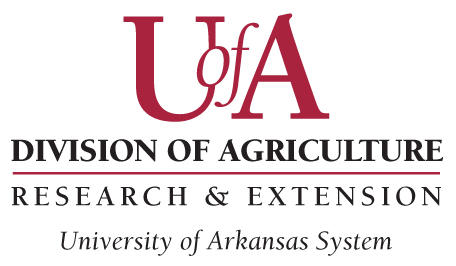 Protocol #:        			Principal Investigator:  Instructions:This form is required for any personnel modifications of an Animal Use Protocol (AUP) which is currently approved by the Ag-IACUCPlease submit this form to agiacuc@uark.edu      Mandatory online training:All individuals with direct animal contact or animal responsibilities must take the following:“Working with the IACUC” for Researchers, Animal Technicians, Research Administration/staff and Students working with animals (ANSC/POSC)“Working with Poultry in Agricultural Research” (POSC)To access the module:  www.citiprogram.orgPoultry users must complete the POSC Departmental Training Videos and QuizInformation and links for all required training can be found at: https://aaesbusinessoffice.uada.edu/agiacuc/formsAll training will be verified.  If training records cannot be found for any individual listed, the submission will not be considered until the training is complete.To add personnel, copy and paste Name/Experience/Euthanasia information beneath last addition.Name:Experience with species listed in AUP*?				  Yes    No   Responsible for euthanasia within your Experimental Design:		  Yes	  No	  NA	*No individual should work unsupervised until deemed competent.  All animal         related training is the responsibility of the PI.